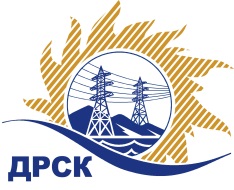 Акционерное Общество«Дальневосточная распределительная сетевая  компания»ПРОТОКОЛ № 578/МТПиР-РЗакупочной комиссии по рассмотрению предложений открытого электронного запроса предложений на право заключения договора на поставку «Автокран на шасси автомобиля КАМАЗ грузоподъемностью 25 т (АЭС)» закупка № 880 раздел 2.2.2.  ГКПЗ 2015ПРИСУТСТВОВАЛИ: 10 членов постоянно действующей Закупочной комиссии ОАО «ДРСК»  2-го уровня.ВОПРОСЫ, ВЫНОСИМЫЕ НА РАССМОТРЕНИЕ ЗАКУПОЧНОЙ КОМИССИИ: О  рассмотрении результатов оценки заявок Участников.Об отклонении предложения участника закупки ЗАО "Техсервис-Благовещенск"О закрытии запроса предложений без объявления победителя. РЕШИЛИ:По вопросу № 1: Признать объем полученной информации достаточным для принятия решения.Утвердить цены, полученные на процедуре вскрытия конвертов с предложениями участников открытого запроса предложений.По вопросу № 22.1 Отклонить предложение участника ЗАО "Техсервис-Благовещенск" (675000 г. Благовещенск ул. Пограничная 80) на основании подпункта б) пункта 2.8.2.5 Закупочной документации как содержащее предложение не соответствующее требованиям и условиями Закупочной документации.По вопросу № 33.1 Признать предложение ООО "Авто Центр Самарагд" (675014 Амурская область, г. Благовещенск ул.Театральная,д.226) соответствующим условиям закупки.По вопросу № 4:4.1 Признать запрос предложений «Автокран на шасси автомобиля КАМАЗ грузоподъемностью 25 тонн (АЭС)» не состоявшимся.4.2. Закрыть процедуру без объявления победителя и провести повторно.Ответственный секретарь Закупочной комиссии  2 уровня ОАО «ДРСК»                                        ____________________           О.А. МоторинаТехнический секретарь Закупочной комиссии  2 уровня ОАО «ДРСК»                                         ____________________             О.В.Чувашоваг. Благовещенск«05» август 2015№Наименование участника и его адресПредмет и общая цена заявки на участие в запросе предложений1ЗАО "Техсервис-Благовещенск" (675000 г. Благовещенск ул. Пограничная 80)Предложение: подано 23.07.2015 в 10:25
Цена: 5 500 000,00 руб. (цена без НДС)2ООО "Авто Центр Самарагд" (675014 Амурская область, г. Благовещенск ул.Театральная,д.226)Предложение: подано 23.07.2015 в 10:25
Цена: 6 271 186,44 руб. (цена без НДС)Основания для отклоненияВыявлены следующие несоответствия требованиям технического задания (далее ТЗ): в предложении Участника указана высота подъема крюка 21,9 м, что противоречит пункту 13 ТЗ, где требуется высота подъема крюка не менее 31 м,;в предложении Участника указан вылет стрелы 20 метров, что противоречит пункту 15 ТЗ, где требуется вылет стрелы не менее 29 метров;в предложении Участника указан грузовой момент 80 тм, что противоречит пункту 16 ТЗ, где требуется грузовой момент не менее 84,4 тм.